Постановка задачи для работы с конфигурациями 
1С-Рарус: Управление рестораном, ред. 3 (далее 1С:УР) и
1С: Бухгалтерия предприятия, ред. 3.0 (далее 1С:БП)Создание обработки по выгрузке-загрузке документов и справочников из 1С:УР в 1С:БПОбработка используется для передачи документов и справочников между серверными информационными базами 1С:УР и 1С:БП.Выгружаемые документы и справочникиДокументы:Поступление товаров и услугРеализация товаров и услугСправочники:НоменклатураКонтрагентыДоговорыВыгружаются только проведенные документы с установленным флагом «Регламентированный учет». Для справочников осуществляется выгрузка только тех элементов, которые есть в выбранных к выгрузке документах.Реквизиты обработки по выгрузке из 1С:УРРеквизиты обработки:Период – выбор периода, за который необходимо выгрузить документыОрганизация – выбор организации, по которой выгружаем документыФайл выгрузки – выбор файла формата .XML на диске пользователя в который выгружаются данныеВыгружаемые документы – логические флаги для выбора вида выгружаемых документов, если флаг установлен, этот вид документы заполняется в табличной части на соответствующей страницеКнопка «Заполнить таблицы» – по нажатию, происходит заполнение табличной части обработки выбранными документамиКнопка «Выгрузить» – по нажатию, происходит выгрузка отмеченных в табличной части документов в файлСтраницы обработки – заполняются соответствующим видом документовКнопка «Добавить» – открывается подбор для самостоятельного добавления документа соответствующего вида из списка документовКнопки «Установить/Снять пометки» – устанавливают или снимают флаги в столбце «Выгружать» для всех документов на странице Поиск – стандартный поиск по табличной части Столбец «N» – автозаполняемая нумерация Столбец «Выгружать» – флаг (тип булево), если установлен, документ выгружается в файл, если снят, документ не выгружается. При первоначальном заполнении табличной части всегда установлен. Столбец «Документ» – наименование подобранного документа, по клику открывается документ Столбец «Контрагент» – наименование контрагента из подобранного документа, по клику открывается карточка контрагентаИллюстрация ниже приведена для примера и общего понимания внешнего вида и расположения реквизитов.Иллюстрация. Форма обработки на управляемых формах  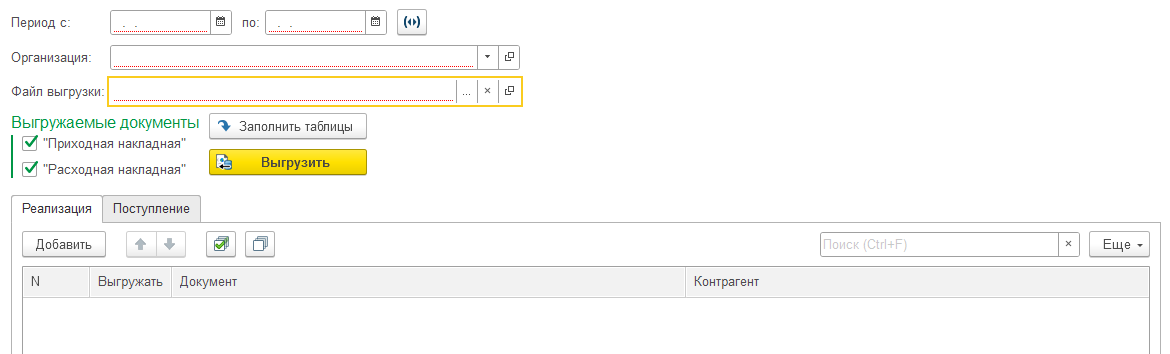 Форма и реквизиты обработки по загрузке в 1С:БПОжидаемый внешний вид формы обработки.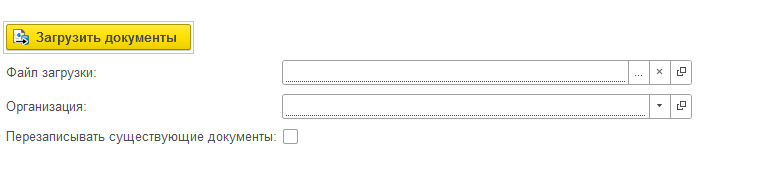 Реквизиты обработки:Файл загрузки – выбор файла формата .XML на диске пользователя из которого загружаются данные Организация – выбор организации, по которой загружаем документыПерезаписывать существующие документы – флаг, если установлен, то уже имеющиеся в 1С:БП документы будут перезаписаны, если снят – будут пропущеныКнопка «Загрузить документы» – по нажатию происходит загрузка документов из файлаПравила переноса справочников и документовСчета учетаВ документах счета подставляются из регистров бухгалтерского учета:для номенклатуры из регистра сведений «Счета учета номенклатуры»,для контрагентов из регистра сведений «Счета расчетов с контрагентами».НоменклатураПоиск и заполнение номенклатуры по документам происходит следующим образом:Документ «Поступление товаров и услуг» Если1.1 с видом номенклатуры «Товары», ТО сумма по документу переносится одной строкой на номенклатуру:- с видом «Материалы» 
- склад «Ресторан»
- название номенклатуры «Продукты»    1.2 с видом номенклатуры «Услуги», ТО 
Поиск номенклатуры ведется по Наименованию.
Если элемент справочника по условиям не найден, создается новый элемент, иначе, подставляется найденный.2. Документ «Реализация товаров и услуг» 
Сумма по документу переносится одной строкой на номенклатуру с видом «Услуга» и названием «Оказание услуг общественного питания»КонтрагентыПроверка элементов справочника проводится по реквизитам: ИНН+КПП, если ИНН не заполнен, то по наименованию. Если элемент справочника по условиям не найден, создается новый элемент, иначе, подставляется найденный.При переносе контрагентов иерархия по группам должна сохраняться.ДоговорыВ документ подставляется договор, выбранный основным для контрагента в 1С:БП. Если контрагент новый, то создается новый договор по данным из 1С:УР и этот договор устанавливается основным.Принцип работыОткрываем 1С:УР, запускаем обработку, выбираем организацию, период, какие виды документов переносим и место, куда сохранится файл выгрузки, нажимаем кнопку «Заполнить таблицы», в табличной части появляется список документов, которые будут выгружены, можно удалить или добавить документы, установить флаг выбора. Нажимаем кнопку «Выгрузить», появляется служебное сообщение «Выгрузка завершена».Открываем в 1С:БП обработку загрузки, выбираем файл выгрузки  и нажимаем кнопку «Загрузить документы». Появляется служебное сообщение, «Загрузка завершена» и список загруженных (или пропущенных, если не стоит флаг перезаписи) документов и справочников.ПримечанияОбработка должна подключаться во внешние обработки.Выгружаются только проведенные документы с установленным флагом «Регламентированный учет».Созданные в 1С:БП документы записываются, но не проводятся.В документах и элементах справочников, созданных обработкой должен быть комментарий: «Создано автоматически выгрузкой документов 01.01.2001», где 01.01.2001 – дата создания обработкой. Комментарий добавляется после основного комментария, если тот заполнен в источнике.Поиск документов по каждому виду осуществляется по дате и номеру документа. Перенос справочников осуществляется только для тех элементов, которые есть в выгруженных документах (с учетом правил по обработке номенклатуры).